客人存放物品須知迷你倉使用者嚴禁在倉內貯存/製造任何危險品，請參考以下未盡臚列的清單(如附圖)：爆炸品及爆破劑；壓縮氣體；腐蝕性物質；有毒物質；發出易著火蒸氣的物質；與水相互影響會變為危險的物質； 強力助燃劑；隨時可能燃燒的物質；可自燃的物質；可能燃燒物品；其他危險物質，包括製冷劑。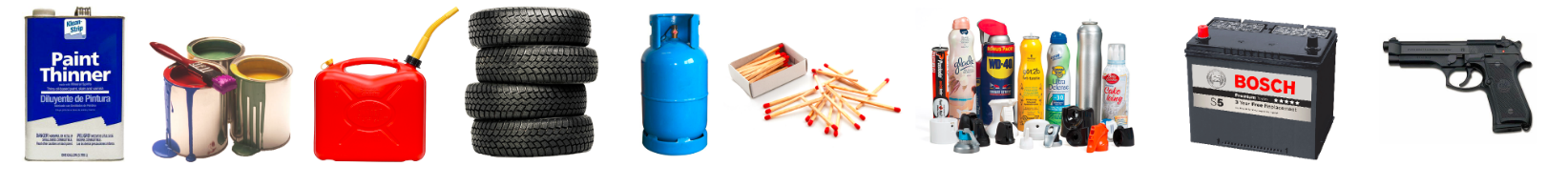 本公司設有CCTV 24小時錄影客人進出入情況, 如發現客人帶有任何危險品或違規物品, 職員會通知客人切勿儲存倉內。職員亦會加強巡倉, 用廣角鏡頭檢查客人有否存放危險品或違規物品。如有發現危險品, 職員會作出勸籲要求客人即時搬走, 若客人不理會, 本公司會通知消防處等執法部門, 以及發出終止協議信給客人終止雙方的協議 , 以保障其他客
人存放的物品安全。非法及危險物品申報:一般物品申報:本人/本公司 _____________ 聲明將不會存任何危險品及非法物品在倉內, 清楚如有違規須負上刑事及民事索償責任, 本公司亦會追究因發生任何意外之所有賠償責任。相關政府部門亦可能根據法律採取執法行動。本公司會嚴格執行消防安全條例，敬請配合遵守簽名(及公司蓋章)︰__________________________用戶(危險品)存物申報表公司Logo迷你倉分店地址:客人姓名及地址:日期:倉號:壓縮氣體、雪種、汽油、石油氣有毒、腐蝕性、氧化性物品油漆、天拿水香煙、私煙和毒品，如海洛英、大麻、可卡因等電池冒牌手錶、手袋和其他冒牌商品彈藥、炸藥、槍械其他易燃物品衣物、鞋傢私，如沙發、椅、桌等床單、床褥、棉被電器，如電視、暖爐、音響等書本、照片其他雜物